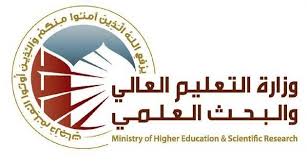 وصف مقرر مادة تاريخ السينما                                                              جدول الدروس الاسبوعي                    توقيع استاذ المادة :						             توقيع العميد                  أ.م.د. احمد عبد الستار الاسمد. احمد عبد الستار حسين د. احمد عبد الستار حسين د. احمد عبد الستار حسين د. احمد عبد الستار حسين د. احمد عبد الستار حسين البريد الالكترونيtheeditor79@gmail.com theeditor79@gmail.com theeditor79@gmail.com theeditor79@gmail.com theeditor79@gmail.com اسم المادةتاريخ السينما والتلفزيون   تاريخ السينما والتلفزيون   تاريخ السينما والتلفزيون   تاريخ السينما والتلفزيون   تاريخ السينما والتلفزيون   مقرر الفصلوفق النظام السنويوفق النظام السنويوفق النظام السنويوفق النظام السنويوفق النظام السنوياهداف المادةتهدف هذه المادة الى تعريف الطالب بالمراحل التاريخية التي مرت بها السينما في العالم والوطن العربي ، واطلاعه على اهم التيارات والاتجاهات السينمائية ، اضافةً الى تبصيره بملامح البدايات الاولى للتلفزيون وتطوره .  تهدف هذه المادة الى تعريف الطالب بالمراحل التاريخية التي مرت بها السينما في العالم والوطن العربي ، واطلاعه على اهم التيارات والاتجاهات السينمائية ، اضافةً الى تبصيره بملامح البدايات الاولى للتلفزيون وتطوره .  تهدف هذه المادة الى تعريف الطالب بالمراحل التاريخية التي مرت بها السينما في العالم والوطن العربي ، واطلاعه على اهم التيارات والاتجاهات السينمائية ، اضافةً الى تبصيره بملامح البدايات الاولى للتلفزيون وتطوره .  تهدف هذه المادة الى تعريف الطالب بالمراحل التاريخية التي مرت بها السينما في العالم والوطن العربي ، واطلاعه على اهم التيارات والاتجاهات السينمائية ، اضافةً الى تبصيره بملامح البدايات الاولى للتلفزيون وتطوره .  تهدف هذه المادة الى تعريف الطالب بالمراحل التاريخية التي مرت بها السينما في العالم والوطن العربي ، واطلاعه على اهم التيارات والاتجاهات السينمائية ، اضافةً الى تبصيره بملامح البدايات الاولى للتلفزيون وتطوره .  التفاصيل الأساسية للمادةمادة نظرية بواقع ساعتين في الاسبوع تتوزع مفرداتها على ثلاثين اسبوعاً تتخللها امتحانات شهرية واعداد تقارير وامتحان اخر السنة مادة نظرية بواقع ساعتين في الاسبوع تتوزع مفرداتها على ثلاثين اسبوعاً تتخللها امتحانات شهرية واعداد تقارير وامتحان اخر السنة مادة نظرية بواقع ساعتين في الاسبوع تتوزع مفرداتها على ثلاثين اسبوعاً تتخللها امتحانات شهرية واعداد تقارير وامتحان اخر السنة مادة نظرية بواقع ساعتين في الاسبوع تتوزع مفرداتها على ثلاثين اسبوعاً تتخللها امتحانات شهرية واعداد تقارير وامتحان اخر السنة مادة نظرية بواقع ساعتين في الاسبوع تتوزع مفرداتها على ثلاثين اسبوعاً تتخللها امتحانات شهرية واعداد تقارير وامتحان اخر السنة الكتب المنهجيةمحاضرات من اعداد استاذ المادة محاضرات من اعداد استاذ المادة محاضرات من اعداد استاذ المادة محاضرات من اعداد استاذ المادة محاضرات من اعداد استاذ المادة المصادر الخارجية- موسوعة تاريخ السينما في العالم بأجزائها الثلاثة ، جيوفرى نوويل سميث ، ترجمة : مجاهد عبد المنعم - فهم السينما ، لوي دي جانيتي ، ترجمة : جعفر علي - السينما في الوطن العربي ، جان الكسان - السينما التاريخ والعالم ، ابراهيم العريس - الفلم التسجيلي التلفزيوني ، علي عزيز بلال - اشكال البرامج الوثائقية ومضامينها ، رسالة ماجستير ، يوسف حسن محمود  - البرامج الحوارية في قناة الحرة عراق ، رسالة ماجستير ، معد عاصي  - موسوعة تاريخ السينما في العالم بأجزائها الثلاثة ، جيوفرى نوويل سميث ، ترجمة : مجاهد عبد المنعم - فهم السينما ، لوي دي جانيتي ، ترجمة : جعفر علي - السينما في الوطن العربي ، جان الكسان - السينما التاريخ والعالم ، ابراهيم العريس - الفلم التسجيلي التلفزيوني ، علي عزيز بلال - اشكال البرامج الوثائقية ومضامينها ، رسالة ماجستير ، يوسف حسن محمود  - البرامج الحوارية في قناة الحرة عراق ، رسالة ماجستير ، معد عاصي  - موسوعة تاريخ السينما في العالم بأجزائها الثلاثة ، جيوفرى نوويل سميث ، ترجمة : مجاهد عبد المنعم - فهم السينما ، لوي دي جانيتي ، ترجمة : جعفر علي - السينما في الوطن العربي ، جان الكسان - السينما التاريخ والعالم ، ابراهيم العريس - الفلم التسجيلي التلفزيوني ، علي عزيز بلال - اشكال البرامج الوثائقية ومضامينها ، رسالة ماجستير ، يوسف حسن محمود  - البرامج الحوارية في قناة الحرة عراق ، رسالة ماجستير ، معد عاصي  - موسوعة تاريخ السينما في العالم بأجزائها الثلاثة ، جيوفرى نوويل سميث ، ترجمة : مجاهد عبد المنعم - فهم السينما ، لوي دي جانيتي ، ترجمة : جعفر علي - السينما في الوطن العربي ، جان الكسان - السينما التاريخ والعالم ، ابراهيم العريس - الفلم التسجيلي التلفزيوني ، علي عزيز بلال - اشكال البرامج الوثائقية ومضامينها ، رسالة ماجستير ، يوسف حسن محمود  - البرامج الحوارية في قناة الحرة عراق ، رسالة ماجستير ، معد عاصي  - موسوعة تاريخ السينما في العالم بأجزائها الثلاثة ، جيوفرى نوويل سميث ، ترجمة : مجاهد عبد المنعم - فهم السينما ، لوي دي جانيتي ، ترجمة : جعفر علي - السينما في الوطن العربي ، جان الكسان - السينما التاريخ والعالم ، ابراهيم العريس - الفلم التسجيلي التلفزيوني ، علي عزيز بلال - اشكال البرامج الوثائقية ومضامينها ، رسالة ماجستير ، يوسف حسن محمود  - البرامج الحوارية في قناة الحرة عراق ، رسالة ماجستير ، معد عاصي  تقديرات الفصلالفصل الدراسيالامتحان الشهري الحضور والمشاركة اليوميةتقديم تقريرالامتحان النهائيتقديرات الفصل25%15%5%5%50 %معلومات اضافيةيقدم الطالب تقرير في كل فصل عن مفردات المادة وتقيمه من (5) درجات بهدف حث الطالب على القراءة والبحث يقدم الطالب تقرير في كل فصل عن مفردات المادة وتقيمه من (5) درجات بهدف حث الطالب على القراءة والبحث يقدم الطالب تقرير في كل فصل عن مفردات المادة وتقيمه من (5) درجات بهدف حث الطالب على القراءة والبحث يقدم الطالب تقرير في كل فصل عن مفردات المادة وتقيمه من (5) درجات بهدف حث الطالب على القراءة والبحث يقدم الطالب تقرير في كل فصل عن مفردات المادة وتقيمه من (5) درجات بهدف حث الطالب على القراءة والبحث الاسبوعالتاريخالمادة النظريةالملاحظات1الاسبوع الاولاستقبال الطلبة وتعريفهم بمفردات المادة واهدافها واجراءاتها 2الثانينشأة السينما وتطورها في العالم  3الثالثالتلفزيون البدايات الاولى 4الرابعالاتجاه التسجيلي في السينما واهم عوامل ظهوره 5الخامسالفلم التسجيلي (الوثائقي) ( النشأة ، التطور ، المميزات ) 6السادسابرز الافلام الوثائقية التي انتجت في روسيا وانكلترا وامريكا 7السابعالسينما السوفيتيةالتجارب الاولى8الثامنامتحان شهري 9التاسعالتلفزيون وسينما الحقيقة 10العاشرالسينما الامريكية البدايات الاولى 11الحادي عشرالسينما وحلول عصر الصوت 12الثاني عشرقراءة في اهم الافلام الناطقة 13الثالث عشرمدخل للواقعية وابرز اتجاهاتها 14الرابع عشرالواقعية الايطالية المرحل الاولى 15الخامس عشرتقديم الطلبة تقارير ومناقشتها16السادس عشرامتحان شهري 17السابع عشرالواقعية الجديدة وابرز افلامها 18الثامن عشرالسينما الحرة في بريطانيا 19التاسع عشرتيار الموجة الجديدة في السينما الفرنسية  20العشرونمدخل تاريخي في اتجاه الانطباعية 21الواحد والعشرون الدادائية ابرز الخصائص والافلام 22الثاني والعشرونالسريالية خصائصها وافلامها 23الثالث والعشرونمدخل الى السينما في الوطن العربي 24الرابع والعشرونامتحان شهري 25الخامس والعشرونالسينما في مصر 26السادس والعشرونالسينما في سوريا 27السابع والعشرونالسينما في العراق28الثامن والعشرونتقديم الطلبة تقارير ومناقشتها29التاسع والعشرونامتحان شهري30الثلاثون مراجعة شاملة لمقررات المادة 